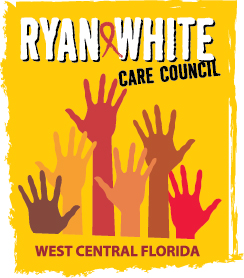 WEST CENTRAL FLORIDA RYAN WHITE CARE COUNCILPLANNING AND EVALUATION COMMITTEECHILDREN’S BOARD OF HILLSBOROUGH COUNTYTHURSDAY, OCTOBER 8, 20159:30 A.M. – 11:00 A.M.MINUTESCALL TO ORDERThe meeting was called to order by Jim Roth, Chair at 9:11 a.m.  ATTENDANCEMembers Present: Martin Clemmons, Jr., Kirsty Gutierrez, Marylin Merida, Sheryl Hoolsema, Jim Roth, Manuela Thomas Members Absent: Ginny Boucher, Vicky Oliver, Elizabeth Rugg  Guests Present: Lisa Nugent, Priya Rajkumar Grantee Staff Present: Aubrey Arnold Lead Agency Staff Present: Floyd EgnerHealth Council Staff Present: Samantha WestCHANGES TO AGENDAThere were no changes to the agenda at this time.ADOPTION OF MINUTESThe minutes for September 17, 2015 were approved (M: Clemmons, S:  Hoolsema).CARE COUNCIL REPORTKirsty Gutierrez gave the Care Council report for the meeting held on October 7, 2015. Martin Clemmons, Jr. thanked the Lead Agency, Recipient and Suncoast Health Council for the opportunity to attend the 2015 U.S. Conference on AIDS (USCA) in Washington, D.C. Brandi Geoit thanked council members for voting her in as Co-Chair. She reminded council members that they are not able to send their alternate more than three times in a year or it will be considered an absence per the by-laws. Aubrey Arnold discussed that a decision was made at the USCA regarding the integrated plan for 2017-2021. All areas in Florida are on board to develop a combined comprehensive plan. The Patient Care Planning Group (PCPG) and Prevention Planning Group (PPG) will be working to determine how best to execute the plan over the next month. Aubrey noted that HRSA is in the process of changing the term grantee to recipient. He informed the council that the FY16-17 grant application is on track and should be submitted ahead of the deadline. Once the application is ready for review, a team will review it and provide feedback. Nolan, Ginger, Kim and Marty volunteered to review the grant application. Demarcus Holden remarked that he also enjoyed USCA. He noted that the Department of Health – Pinellas County is now fully staffed. Samantha West reminded members who are eligible for mileage reimbursement to submit all forms to Julie Gnage by the end of the month. She also mentioned that all committee work plans for 2015-2016 are updated and available via hard copy as well as electronically.  Two new member applications were presented and passed by acclamation. The Care Council welcomed Jason Gutierrez and Manuela Thomas as voting members. The Committee recommended that the Care Council members adopt the following recommendation: The Health Services Advisory Committee met and talked about the pharmacy formulary. The current formulary is a wrap-around program excluding specific Hepatitis C medications, Viagra and birth control. There was some discussion regarding adding birth control to the formulary, but this discussion was tabled to gain further clinical guidance. The group also talked about potentially removing over-the-counter medications, but the pharmacy sub-recipient discussed the ease of access that leaving the medications on the formulary allows. A member questioned why Hepatitis C medications are not covered. The recipient noted that these medications are accessible through other avenues such as Patient Assistance Programs (PAP). The medication is very expensive and if it is allowed on the formulary, the annual allocation would be depleted quickly. The Resource Prioritizations, Allocations and Recommendations Committee (RPARC) presented the Part B Expenditure Report for review. All items are on target. The WICY&F committee discussed their upcoming Thanksgiving event. All committees voted in Chair and Co-Chair positions as well as updated work plans. Members discussed that some major banks are no longer going to recognize domestic partnership benefits for their employees and the impact this will have on the community. It was noted that consumers should not rush into enrolling or re-enrolling in marketplace plans until the Department of Health releases suggested plans. The AIDS Institute will hold their next meeting from November 16-18th at the Embassy Suites in Tampa. The meeting will focus on the integrated plan. The new quality management client surveys have been printed and will be distributed soon. They are available in English and Spanish.   Members discussed their experiences at the USCA, including the emphasis on the high HIV prevalence in the Southern region. The conference highlighted the need for more awareness on the impact of HIV among the transgender community. The group discussed the need to actively recruit Care Council members form the trans community.Aubrey mentioned that the launch of the E2 Hillsborough database, formally CAREWare, will be delayed until March 2016. An E2 prototype will be available before the launch.The next Care Council meeting will be held on November 4, 2015.CDC/HRSA INTEGRATED PLAN GUIDANCEIt was announced that a template for the CDC/HRSA Integrated Plan is being developed by the Florida Department of Health. This should be distributed to local areas soon. All Eligible Metropolitan Areas (EMAs) will be developing goals and objectives for their area to incorporate into the larger statewide plan. The committee will begin working on the area’s goals/objectives once the template is received. CLIENT SURVEY WORKGROUPThe workgroup plans on creating a 5 question survey to focus on linkage to care data that can be used in the integrated plan. Programs that have medical case management and Antiretroviral Treatment and Access to Service (ARTAS) will be utilized to disseminate the survey.  The schedule workgroup meeting time and location is to be determined. The group will consider how “out of care” is defined in the context of the survey. REVIEW SERVICE PRIORITIES The 2015 priority ranking list was presented and reviewed by the committee. Health Resources and Services Administration (HRSA) advised the Recipient that the EMA’s allocation does not meet the definition of an AIDS Pharmaceutical Assistance Program or Local Pharmacy Assistance Program (LPAP). ADAP medications should be funded under the Emergency Financial Assistance (EFA) category. Non-ADAP medications will continue to be funded through the LPAP program. The current priority ranking for the EFA is at 18, with no funding allocated to this category. In light of this new information, the committee re-prioritized service rankings by acclamation (M: Clemmons, S: Merida).*The EFA category will cover ADAP medications only, for those eligible clients who have been approved for ADAP but are still in the waiting period, which will serve as a bridge program. AFFORDABLE CARE ACT/ADAP UPDATE Members discussed that marketplace consumers should not automatically enroll in plans when open enrollment starts until ADAP approved plans are announced. COMMUNITY INPUT/ANNOUNCEMENTSMetro will be starting a new pilot program with the Department of Health to rapid test for Hepatitis C. The Pinellas County Department of Health will be hosting free flu shots on October 28th at 5:30pm. The Patient Care Planning Group/Prevention Planning Group will hold its meeting Monday, November 16, 2015 through Wednesday, November 18, 2015 in Tampa, Florida. Interested participants should register on the AIDS Institute’s website. ADJOURNMENT There being no further business to come before the Committee, the meeting was adjourned at 10:45 a.m. 